Name of Journal: World Journal of GastroenterologyManuscript NO: 67416Manuscript Type: LETTER TO THE EDITORGastrointestinal cytomegalovirus disease secondary to measles in an immunocompetent infantHung CM et al. Gastrointestinal cytomegalovirus disease secondary to measles infectionChao-Ming Hung, Po-Huang Lee, Hui-Ming Lee, Chong-Chi ChiuChao-Ming Hung, Hui-Ming Lee, Chong-Chi Chiu, Department of General Surgery, E-Da Cancer Hospital, Kaohsiung 82445, TaiwanChao-Ming Hung, Po-Huang Lee, Hui-Ming Lee, College of Medicine, I-Shou University, Kaohsiung 82445, TaiwanPo-Huang Lee, Department of Surgery, E-Da Hospital, Kaohsiung 82445, TaiwanChong-Chi Chiu, School of Medicine, College of Medicine, I-Shou University, Kaohsiung 82445, TaiwanAuthor contributions: Chiu CC conceived, wrote, and submitted the manuscript; Hung CM provided critical opinion; Lee PH revised the manuscript; Lee HM searched the related references during the preparation process. Corresponding author: Chong-Chi Chiu, MD, Professor, Surgeon, Department of General Surgery, E-Da Cancer Hospital, No. 21 Yi-Da Road, Jiao-Su Village, Yan-Chao District, Kaohsiung 82445, Taiwan. chiuchongchi@gmail.comReceived: April 23, 2021Revised: June 3, 2021Accepted: June 16, 2021Published online: July 7, 2021AbstractYang et al reported an immunocompetent infant with gastrointestinal cytomegalovirus disease secondary to measles infection. We express our opinion about the diagnosis and treatment of this rare disease.Key Words: Gastrointestinal cytomegalovirus disease; Measles; Diarrhea; immunocompetent infant; rare disease©The Author(s) 2021. Published by Baishideng Publishing Group Inc. All rights reserved.Citation: Hung CM, Lee PH, Lee HM, Chiu CC. Gastrointestinal cytomegalovirus disease secondary to measles in an immunocompetent infant. World J Gastroenterol 2021; 27(25): 3948-3950URL: https://www.wjgnet.com/1007-9327/full/v27/i25/3948.htmDOI: https://dx.doi.org/10.3748/wjg.v27.i25.3948Core Tip: We want to discuss the diagnosis and treatment issues in the rare gastrointestinal cytomegalovirus disease secondary to measles infection.TO THE EDITORWe read with interest the study by Yang et al[1]. They highlighted the differential diagnosis and pathological features of gastrointestinal cytomegalovirus (CMV) infection in a 9-mo-old boy. In our opinion, some concepts about the diagnosis and treatment should be emphasized. Measles leads to the morbidity of diarrhea and may cause dehydration and secondary malnutrition[2]. Its incidence is about 8%[3]. Instead, uncontrolled diarrhea caused by postnatally infected CMV in immunocompetent infants has been rarely reported. Differential diagnosis of the diarrhea cause is a great challenge to pediatric physicians, especially when most infants with neither endoscopic exam nor pathological confirmation of gastrointestinal CMV infection.To our knowledge, most measles-infected patients only need supportive management, including fluid supply, antipyretics, and prevention of superimposed bacterial infections. There is no specific antiviral therapy. Although the efficacy in preventing and treating CMV infection has been proven in transplant recipients, Ganciclovir has not been supported effectively in treating pediatric patients[4]. It has been administered to infants with congenital infection[5] and cholestasis[6]; however, there are no controlled studies to support its effectiveness[5]. Fortunately, this 9-mo-old boy recovered completely after intravenous Ganciclovir administration with no evident side effects.Low serum vitamin A level has been a common situation among children, even in some developed countries, e.g., United States. Significant lower levels were encountered in critically ill children. Vitamin A deficit hinders the recovery course and increases measles-related complications. Besides, measles infection would further deteriorate the deficit of vitamin A serum concentration and aggravate the severity of xerophthalmia[7]. In a randomized controlled trial, lower morbidities and mortality have been found in measles-infected children after vitamin A supplement[8]. Thus, the World Health Organization recommended vitamin A administration to all acute measles-infected children[9]. We also suggest the same management to this 9-mo-old boy during the treatment course.Vaccination is the most effective strategy to interrupt this virus transmission because it could lead to herd immunity, which must be maintained above 85% to 95%[10]. Thus, encouragement of measles vaccination is essential to avoid the occurrence of similar episodes.REFERENCES1 Yang QH, Ma XP, Dai DL, Bai DM, Zou Y, Liu SX, Song JM. Gastrointestinal cytomegalovirus disease secondary to measles in an immunocompetent infant: A case report. World J Gastroenterol 2021; 27: 1655-1663 [PMID: 33958850 DOI: 10.3748/wjg.v27.i15.1655]2 Jackson BD, Black RE. Available studies fail to provide strong evidence of increased risk of diarrhea mortality due to measles in the period 4-26 weeks after measles rash onset. BMC Public Health 2017; 17: 783 [PMID: 29143685 DOI: 10.1186/s12889-017-4745-2]3 Misin A, Antonello RM, Di Bella S, Campisciano G, Zanotta N, Giacobbe DR, Comar M, Luzzati R. Measles: An Overview of a Re-Emerging Disease in Children and Immunocompromised Patients. Microorganisms 2020; 8 [PMID: 32085446 DOI: 10.3390/microorganisms8020276]4 Canpolat C, Culbert S, Gardner M, Whimbey E, Tarrand J, Chan KW. Ganciclovir prophylaxis for cytomegalovirus infection in pediatric allogeneic bone marrow transplant recipients. Bone Marrow Transplant 1996; 17: 589-593 [PMID: 8722360]5 Whitley RJ, Cloud G, Gruber W, Storch GA, Demmler GJ, Jacobs RF, Dankner W, Spector SA, Starr S, Pass RF, Stagno S, Britt WJ, Alford C Jr, Soong S, Zhou XJ, Sherrill L, FitzGerald JM, Sommadossi JP. Ganciclovir treatment of symptomatic congenital cytomegalovirus infection: results of a phase II study. National Institute of Allergy and Infectious Diseases Collaborative Antiviral Study Group. J Infect Dis 1997; 175: 1080-1086 [PMID: 9129069 DOI: 10.1086/516445]6 Fischler B, Casswall TH, Malmborg P, Nemeth A. Ganciclovir treatment in infants with cytomegalovirus infection and cholestasis. J Pediatr Gastroenterol Nutr 2002; 34: 154-157 [PMID: 11840032 DOI: 10.1097/00005176-200202000-00009]7 Mayo-Wilson E, Imdad A, Herzer K, Yakoob MY, Bhutta ZA. Vitamin A supplements for preventing mortality, illness, and blindness in children aged under 5: systematic review and meta-analysis. BMJ 2011; 343: d5094 [PMID: 21868478 DOI: 10.1136/bmj.d5094]8 Hussey GD, Klein M. A randomized, controlled trial of vitamin A in children with severe measles. N Engl J Med 1990; 323: 160-164 [PMID: 2194128 DOI: 10.1056/NEJM199007193230304]9 Huiming Y, Chaomin W, Meng M. Vitamin A for treating measles in children. Cochrane Database Syst Rev 2005: CD001479 [PMID: 16235283 DOI: 10.1002/14651858.CD001479.pub3]10 Katz SL, Hinman AR. Summary and conclusions: measles elimination meeting, 16-17 March 2000. J Infect Dis 2004; 189 Suppl 1: S43-S47 [PMID: 15106088 DOI: 10.1086/377696]FootnotesConflict-of-interest statement: The authors have nothing to disclose.Open-Access: This article is an open-access article that was selected by an in-house editor and fully peer-reviewed by external reviewers. It is distributed in accordance with the Creative Commons Attribution NonCommercial (CC BY-NC 4.0) license, which permits others to distribute, remix, adapt, build upon this work non-commercially, and license their derivative works on different terms, provided the original work is properly cited and the use is non-commercial. See: http://creativecommons.org/Licenses/by-nc/4.0/Manuscript source: Unsolicited manuscriptPeer-review started: April 23, 2021First decision: May 27, 2021Article in press: June 16, 2021Specialty type: Infectious diseasesCountry/Territory of origin: TaiwanPeer-review report’s scientific quality classificationGrade A (Excellent): AGrade B (Very good): BGrade C (Good): 0Grade D (Fair): 0Grade E (Poor): 0P-Reviewer: Dai DL, Nakaji K S-Editor: Ma YJ L-Editor: A P-Editor: Yuan YY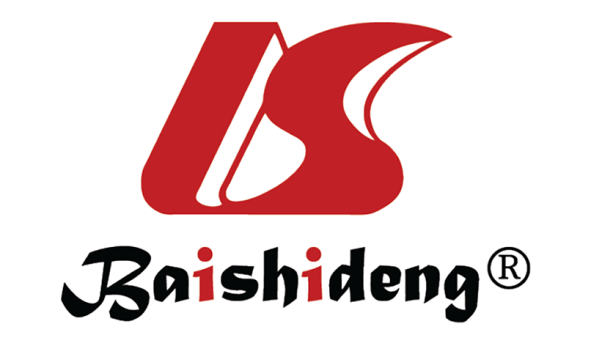 Published by Baishideng Publishing Group Inc7041 Koll Center Parkway, Suite 160, Pleasanton, CA 94566, USATelephone: +1-925-3991568E-mail: bpgoffice@wjgnet.comHelp Desk: https://www.f6publishing.com/helpdeskhttps://www.wjgnet.com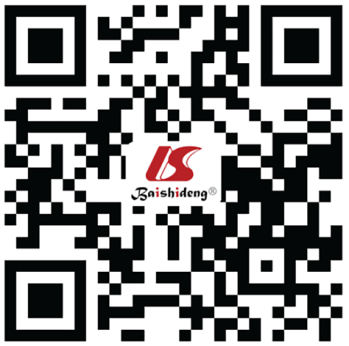 © 2021 Baishideng Publishing Group Inc. All rights reserved.